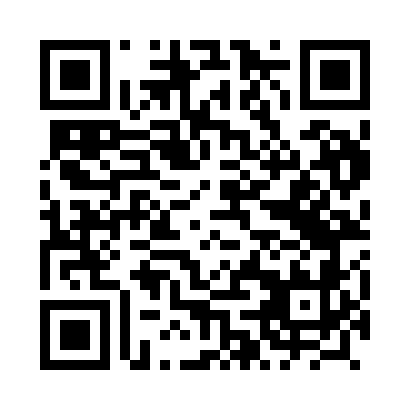 Prayer times for Mlynkowo, PolandMon 1 Apr 2024 - Tue 30 Apr 2024High Latitude Method: Angle Based RulePrayer Calculation Method: Muslim World LeagueAsar Calculation Method: HanafiPrayer times provided by https://www.salahtimes.comDateDayFajrSunriseDhuhrAsrMaghribIsha1Mon4:246:2712:575:247:299:242Tue4:216:2412:575:257:319:273Wed4:186:2212:575:267:329:294Thu4:146:2012:565:287:349:315Fri4:116:1712:565:297:369:346Sat4:086:1512:565:307:389:367Sun4:056:1312:555:317:399:398Mon4:026:1012:555:337:419:419Tue3:596:0812:555:347:439:4410Wed3:566:0612:555:357:459:4611Thu3:526:0312:545:367:469:4912Fri3:496:0112:545:387:489:5213Sat3:465:5912:545:397:509:5414Sun3:435:5712:545:407:529:5715Mon3:395:5412:535:417:5410:0016Tue3:365:5212:535:427:5510:0217Wed3:325:5012:535:447:5710:0518Thu3:295:4812:535:457:5910:0819Fri3:265:4512:535:468:0110:1120Sat3:225:4312:525:478:0210:1421Sun3:185:4112:525:488:0410:1722Mon3:155:3912:525:498:0610:2023Tue3:115:3712:525:508:0810:2324Wed3:085:3512:525:528:0910:2625Thu3:045:3312:515:538:1110:2926Fri3:005:3012:515:548:1310:3327Sat2:565:2812:515:558:1510:3628Sun2:525:2612:515:568:1610:3929Mon2:485:2412:515:578:1810:4330Tue2:445:2212:515:588:2010:46